March 2023	    U.S.W. 11-75 Monthly Newsletter         Volume   03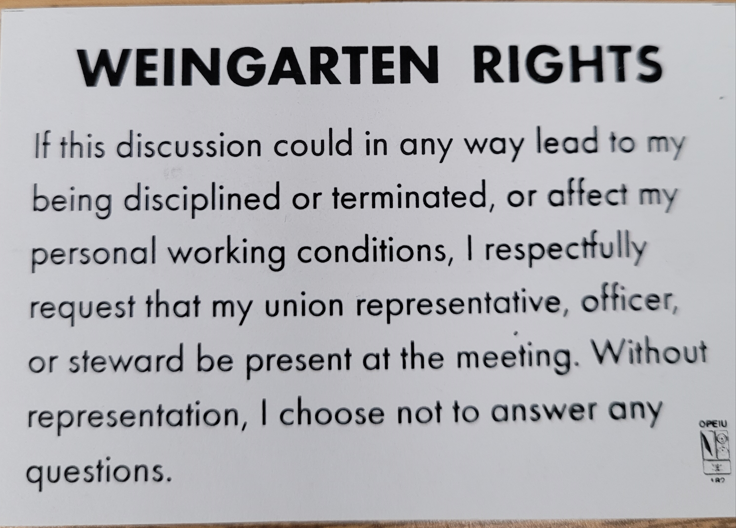 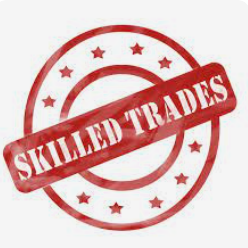 1285 Minnehaha Avenue E. St. Paul, MN. 55106 (651) 774-5943  Local 11-75 (uswlocals.org)  :  District 11 | United Steelworkers (usw.org)News-Splash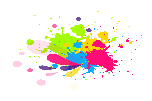 U.S.W Website has been updated- so Check It Out.The Covid M.O.U. has been extended to the end of March.General Management restructure- reporting to’s have changed.P.E. to P.E. packages & pallets- utilize Stockroom Drivers.Hot Gloves are almost due, anticipate email & rotate promptly. 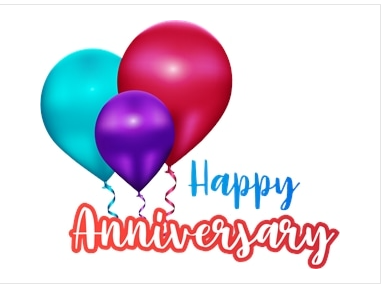 Mark Petzoldt- 33 years 		Don Heaton- 28 years	        Julie Jurek- 28 years			Tom Plourde- 16 years	           _______________________________________________________Stay connected with U.S.W. – QR code -                    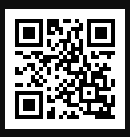 Simply:  Scan, follow the prompts & complete the form. Done!